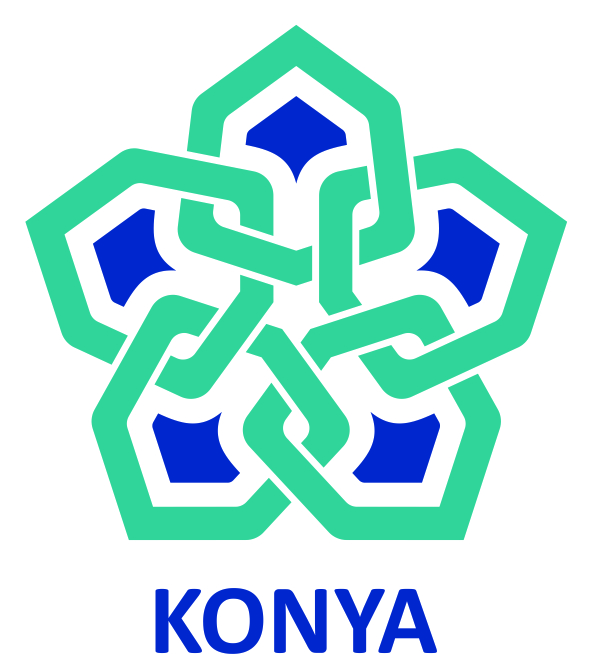 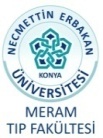 Adı, Soyadı, Ünvanı 			: Ana Proses Adı			:Alt Proses Adı			:Görevi					:Üst Yönetici/Yöneticileri		:Astları					:Zeynep GÜLCÜMeram Tıp Fakültesi DekanlığıTahakkukDekan / Fakülte Sekreteri SORUMLULUKLARI(İzinli olduğu dönemlerde yerine memur Sevcan Öztürk Sönmez ve Murat Cici koordineli olarak bakacaktır.)1)Jüri Üyesi Ödeme evraklarının hazırlanması.4)  Fakültemizde fiili hizmet yapan personele ücret ödemesi, keseneğinin yapılması.5)  Birimimizin ödeneğini takip etmek ve yetersiz ödenekte gereken yazışmaları yapmak.6)  Doğum yardımı gibi sosyal hakların ödenmesi.7)  Şubemizin sorumlu olduğu işleri koordine ve kontrol etmek.